Занятие по внеурочной деятельности «Знакомство с шахматными фигурами»с учащимися 2 класса провела Кижапкина Т.И.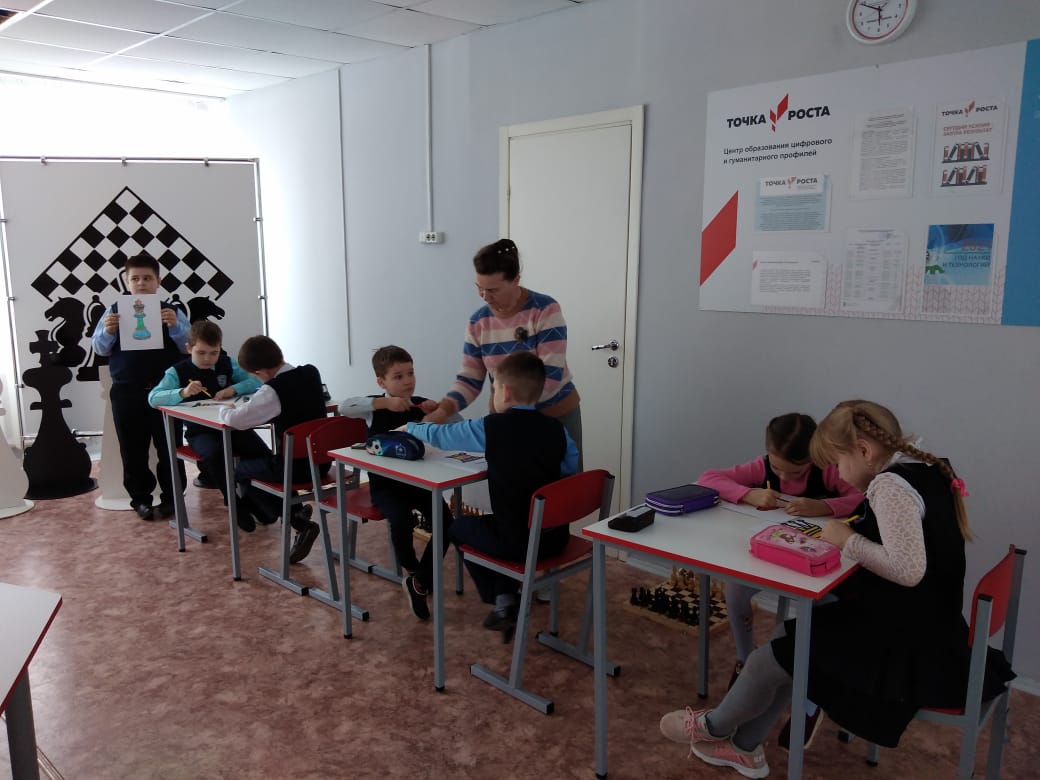 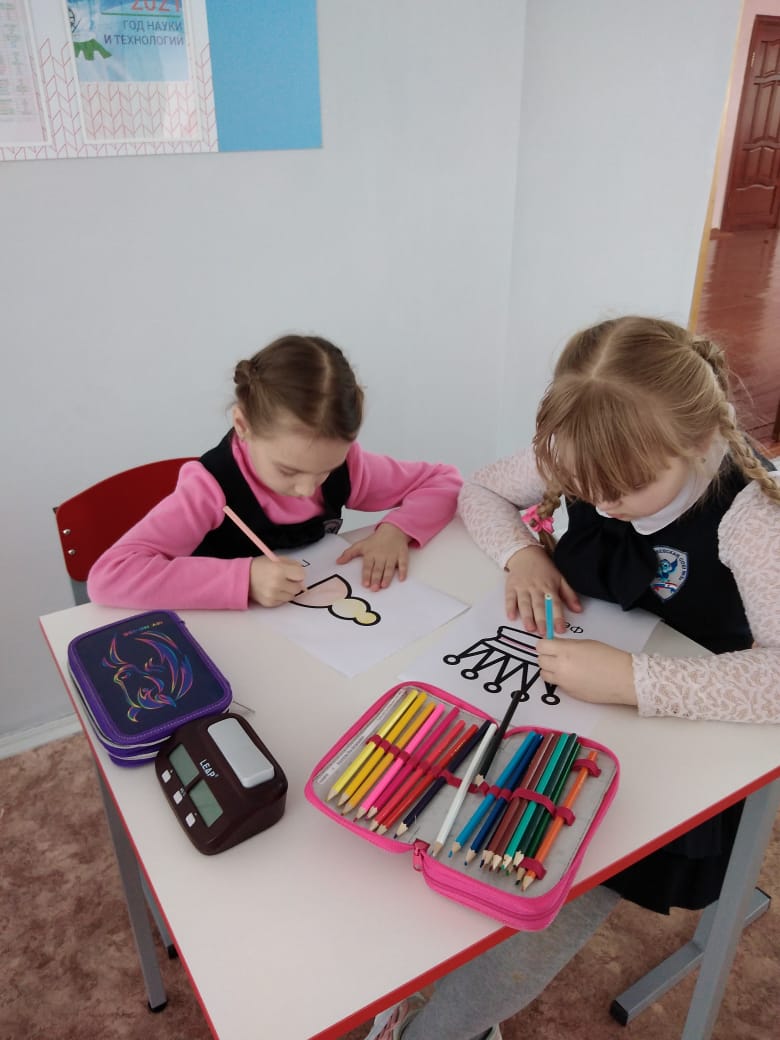 